Практическая работа №15Выполнение чертежа детали.Цель работы: освоить навыки создания чертежа детали.Перечень типового оборудования:Компьютер ПЭВМ AMD X2/HDDХод работыИзучите теоретический материал по теме. Самоучитель AutoCADhttps://www.youtube.com/channel/UCG_M2id6YNM5jbZoI6LYcTgЗагрузите программу AutoCAD.Создайте необходимые слои, выполните задания. На панели инструментов Слои нажать кнопку Диспетчер свойств слоев: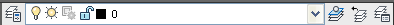 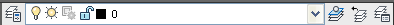 Изменение размерных стилей: Формат, Размерные стили, ИзменитьВкладка «Линии»: Удлинение за выносные – 2Шаг в базовых размерах – 10Вкладка «Символы и стрелки»: Величина стрелки – 5Метки центра – размер установить в зависимости от диаметра окружности.Вкладка «Текст»:Высота текста – 3Отступ от размерной линии – 1Согласно ISO, чтобы радиусы и диаметры располагались на полкеВкладка «Основные единицы»: Линейные размеры – Точность - 0 Перед построением выноски, необходимо изменить параметры выноски:Выноска  Enter  Вкладка «Размещение»  Разместить текст над полкойОтветьте на контрольные вопросы:Как скрыть слой с линиями построения?В чем смысл распределения объектов по слоям?С какой целью каждому слою присваивают свой цвет?Как построить осевые линии? Опишите пошаговые действия. Что такое Dimension Style (размерный стиль) и как его создать?Наиболее простой способ активизации команды редактирования текста?Как придать конкретную длину уже начерченному отрезку?Покажите рациональный способ нахождения центра многоугольника?Последовательность вычерчивания многоугольника по его стороне?Методические указания.ВАРИАНТ 1Загрузите программу AutoCAD. Выполните практическое задание №15.Сохраняем  файлы фотографий 15 Фамилия, группа И21.(Делаем скриншот или фотографию)ВАРИАНТ 2Создаем электронный отчет (шапка: практическая, тема, цель)Запишите ваши пошаговые действия при выполнении заданияНапример:Запустить программу Выбрать вкладку слои-…Выбрать окружность:  центр, радиус- …Задание выполняем в Word, шрифт Times New Roman, 12 текст,14 заголовок, цвет шрифта черный, главные слова в тексте можно выделить жирным цветным шрифтом, подчеркиванием. Можно вставлять картинки по теме, схемы.Ответьте на контрольные вопросы. Сделайте вывод.В теме письма тоже пишите 15 Фамилия, группа И21Сохраняйте правильно, чтобы можно было определить вашу работу!За выполненные оба варианта- оценка выше.Высылаем мне на почту или ВК.Как сделать скриншот.Общие рекомендации для ОС Windows.Нажмите на клавиатуре кнопку Print Screen (иногда она называется PrntScrn, PrtScn, PrtScr или PrtSc) — в буфер обмена будет скопирован снимок всего экрана.Откройте любой из установленных графических редакторов, например, «Paint»: Пуск → Программы → Стандартные → Paint.Выберите в меню пункт Правка → Вставить (Windows XP, Windows Vista) или нажмите кнопку Вставить в верхнем меню программы (Windows 7 и выше).Изображение будет вставлено из буфера обмена в графический редактор.При необходимости добавьте текст или выделите отдельные элементы изображения.Сохраните скриншот на вашем компьютере: Файл → Сохранить как; или нажмите кнопку .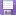 Примечание. Сохранять графические файлы лучше в формате JPG или PNG: тогда размер файла будет оптимальным для отправки по почте. Выбрать формат файла при сохранении в программе «Paint» вы можете в поле Тип файла (в нижней части окна Сохранить как).Вариант 1И-2124.04.2020Информационные технологии в ПД.Преподаватель Смирнова И.А.Практическая №15 orhideyavesna@mail.ruhttps://vk.com/public193123949Время выполнения-1 день